“SHOW THE LOVE 2022”“SHOW THE LOVE 2022”“SHOW THE LOVE 2022”Thursday 26th May 202210.00am – 1.00pmThursday 26th May 202210.00am – 1.00pmThursday 26th May 202210.00am – 1.00pmRecycling & What WIs Can DoRecycling & What WIs Can DoRecycling & What WIs Can Do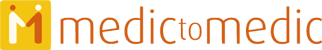 What actually happens to your recycling? Are there any alternatives? Come along and hear from three speakers who can advise on more ways to help save the planet.What actually happens to your recycling? Are there any alternatives? Come along and hear from three speakers who can advise on more ways to help save the planet.What actually happens to your recycling? Are there any alternatives? Come along and hear from three speakers who can advise on more ways to help save the planet.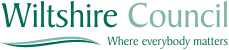 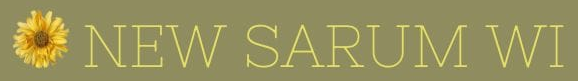 Idmiston Parish Village Hall
Idmiston Road, Porton SP4 0LBIdmiston Parish Village Hall
Idmiston Road, Porton SP4 0LBIdmiston Parish Village Hall
Idmiston Road, Porton SP4 0LB£7.00 per person (includes tea/coffee)£7.00 per person (includes tea/coffee)£7.00 per person (includes tea/coffee)CLOSING DATE: Thursday 28th April 2022CLOSING DATE: Thursday 28th April 2022CLOSING DATE: Thursday 28th April 2022ENQUIRIES TO:Lesley HoldwayTel: 01225 782092(no ticket sales)Email: chair@wiltshirewi.org.ukCheques will be banked upon receipt. If a refund is due for any reason it will be sent accordingly.Cheques will be banked upon receipt. If a refund is due for any reason it will be sent accordingly.Cheques will be banked upon receipt. If a refund is due for any reason it will be sent accordingly.